Prijedlog obrasca za pripremu nastave koja implementira razvoj ključnih kompetencija1.  Predmet/predmeti, Vannastavna/vanškolska aktivnost 2.  Tema3.  Cilj opšti (dugoročni, opšte tvrdnje, principi, koncepti)specifični (srednjoročni ili kratkoročni, preciznije izraženi, usmjereni na uspjeh učenika)4.   Ishodi učenja5.   Ključne kompetencije i ishodi KK čijem se postizanju kod učenika doprinosi 6.   Ciljna grupa7.   Broj časova i vremenski period realizacije 8.   Scenario (strategije učenja i njihov slijed) te učenikove aktivnosti9.   Materijali za podučavanje i učenje (priručnici, radni listovi, skripte, PPP itd.)10. Potrebna materijalna sredstva (prostor, oprema mediji, rasvjeta, laboratorijski pribor itd.)11. Očekivani rezultati (seminarski rad, istraživanje, baza podataka, izrađen projekt, mapa       uma, izrađena prezentacija i njeno predstavljanje ..)12. Opis sistema procjenjivanja (u cilju motivisanosti učenika, razvijanje samoprocjene i       mogućnost stvaranja plana sopstvenog učenja u kontekstu osposobljavanja za ključne k      kompetencije i cjeloživotno učenje)13. Evaluacija (provođenje procjenjivanja ostvarenosti planiranih ishoda učenja te       primjenjivosti stečenih znanja, prema definiranim kriterijima i pripadajućim)1. Predmet/predmeti, Vannastavna/vanškolska aktivnost:Poznavanje prirode i drustva , Biologija i Hemija2. Tema:Cvijet – autori:  Anita Marković, Nina Srdanović i Ilinka Lukić (Seka)3. Cilja) opštib)specifičnia) opšte tvrdnje – učenici treba da  na osnovu dobijenih materijala usvoje osnovna znanja o cvijetu, kao i njegovu ulogu i značaj b) preciznije izraženi – usljed veće angažovanosti i uspješnosti  učenika na Bazaru za očekivati je da učenici budu dodatno motivisani za dalji rad4. Ishodi učenjaSticanje znanja o građi i funkciji cvijeta, razlikovanje jednopolnih od dvopolnih cvjetova, upoznavanje različitih vrsta cvasti, razumiju porijeklo mirisa, značaj i uloga cvijeta, primjena u farmaciji5. Ključne kompetencije i ishodi KK čijem se postizanju kod učenika doprinosi Analizira strukturu i svojstva žive prirode, usvaja naučnu istinu, kreira i dijeli digitalni sadržaj i materijale koristeći servis i aplikacije, napredno pretražuje, čuva i koristi informacije, sastavlja budžet za aktivnosti koje stvaraju vrijednost, radi samostalno i sa timovima da bi se ostvarile planirane aktivnosti, motiviše druge sopstvenim primjerima,prepoznaje specifičnosti stranog jezika i tipične razlike u odnosu na materenji,razlikuje komponente zdravog uma,tijela i životnog stila od nezdravih navika6. Ciljna grupaUčenici IV i  VI razreda7. Broj časova i vremenski period realizacije1 školski čas1 čas u aprilu i vannastavna aktivnost koja će se realizovati u maju na Bazaru ako dozvoli epidemiološka situacija 8. Scenario (strategije učenja i njihov slijed) te učenikove aktivnostiKorak 1: Kraći razgovor sa učenicima o ulozi cvijeta u svakodnevnom životu ( simbolika cvijeća..)(učenici)Korak 2: Podjela učenika  i materijala po grupamaKorak 3: Kratka prezentacija( PP nastavnik)Korak 4: Upoređivanje modela i dobijenog prirodnog materijala, prebrojavanje prašnika i tučkova,(učenik)Korak 5: Animacija otvaranja cvijeta i animacija oprašivanja (nastavnik)Korak 6: Kraći kviz o cvijetu (nastavnik i učenici)Korak 7: Prepoznaj me po mirisu (učenici)Korak 8: Domaći - pronaći recepte za pravljenje krema, melema, slatkoga... ( priprema za Bazar) i kompjuterski prikaz oblika i boje cvjetova kao i naljepnica za proizvode napravljene za prodajuČas je održan 26.4. 2021. u otežanim uslovima (pola sata), ali to nije bio problem da nekoliko učenika IV razreda i učenici VI 5 usvoje osnovne pojmove i shvate ključne stvari.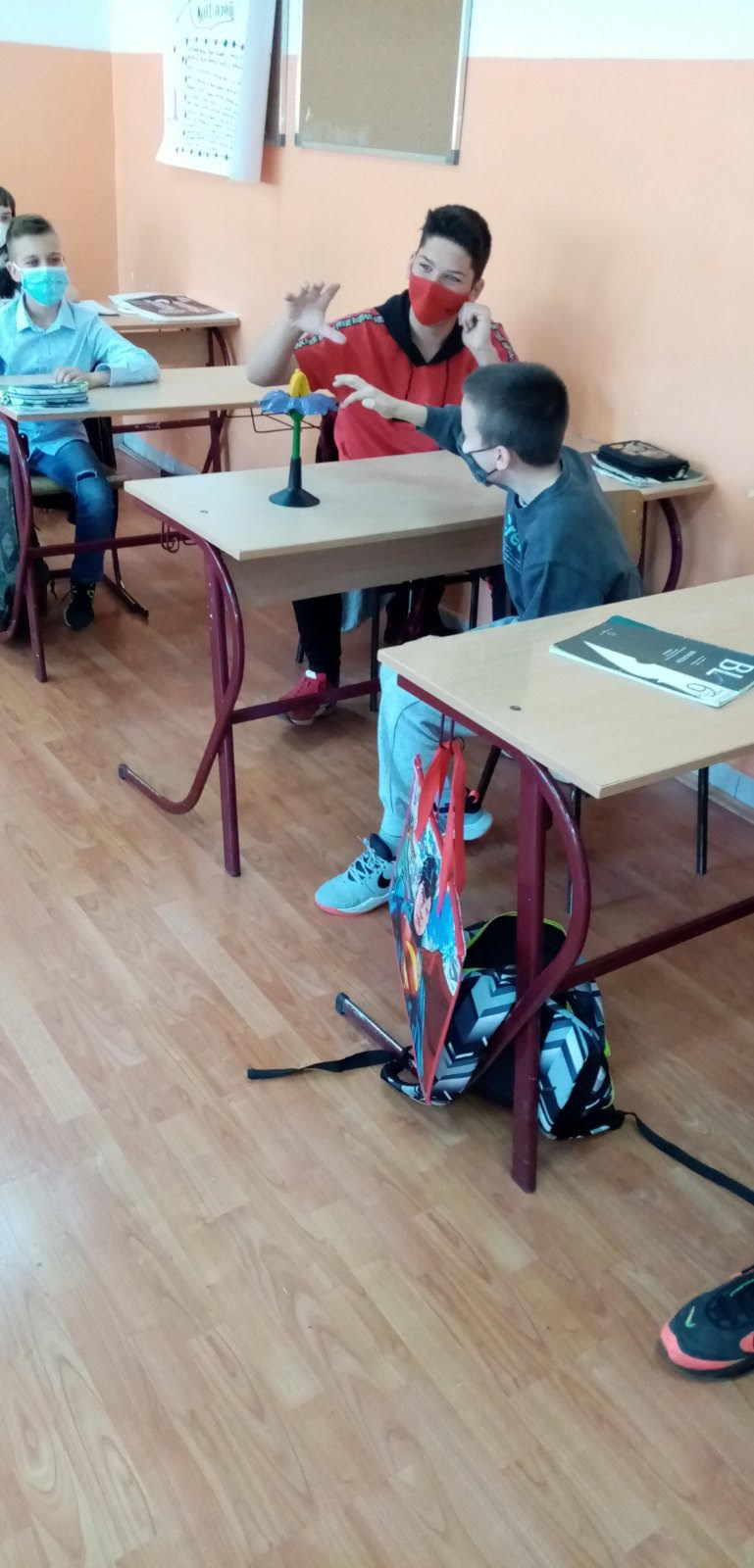 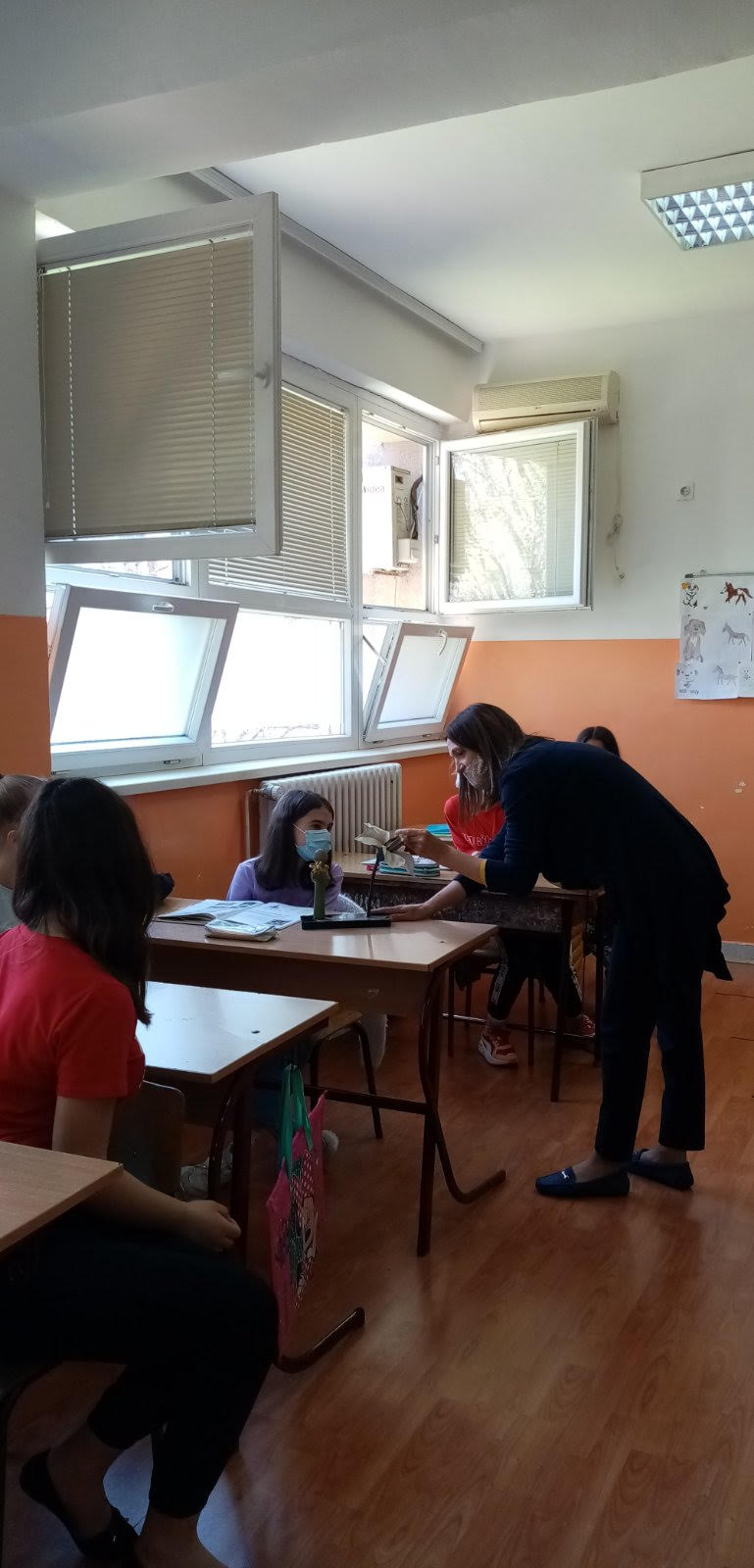 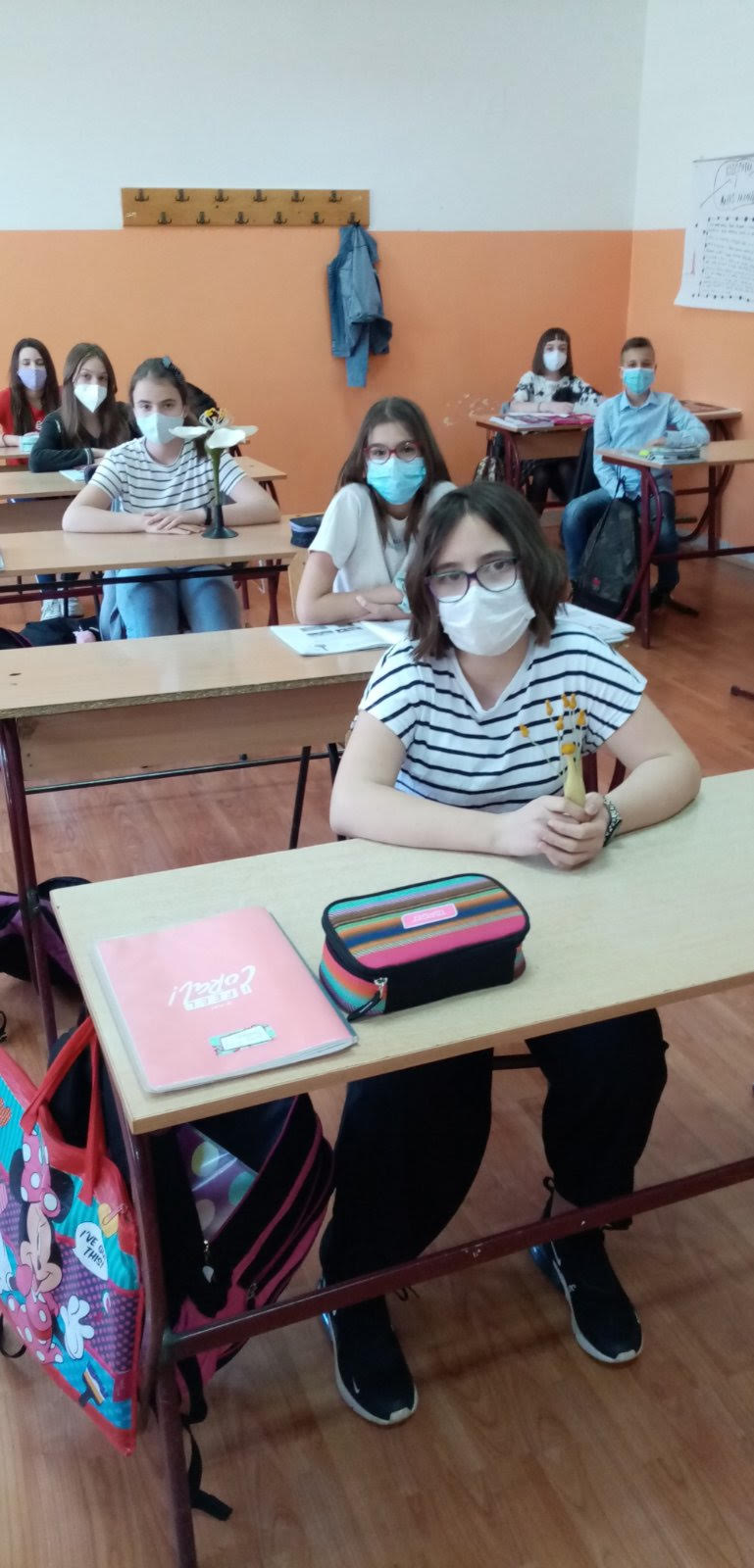 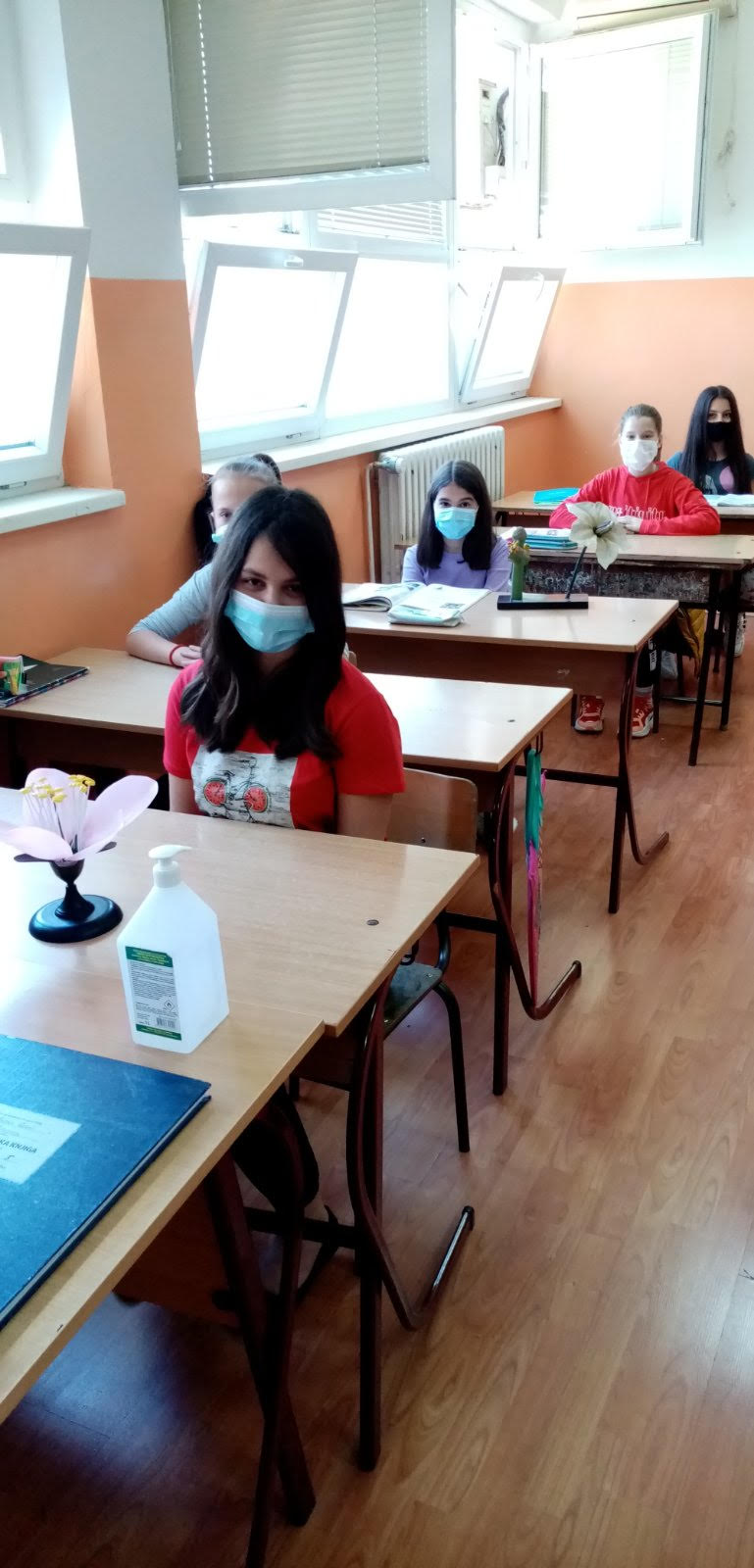 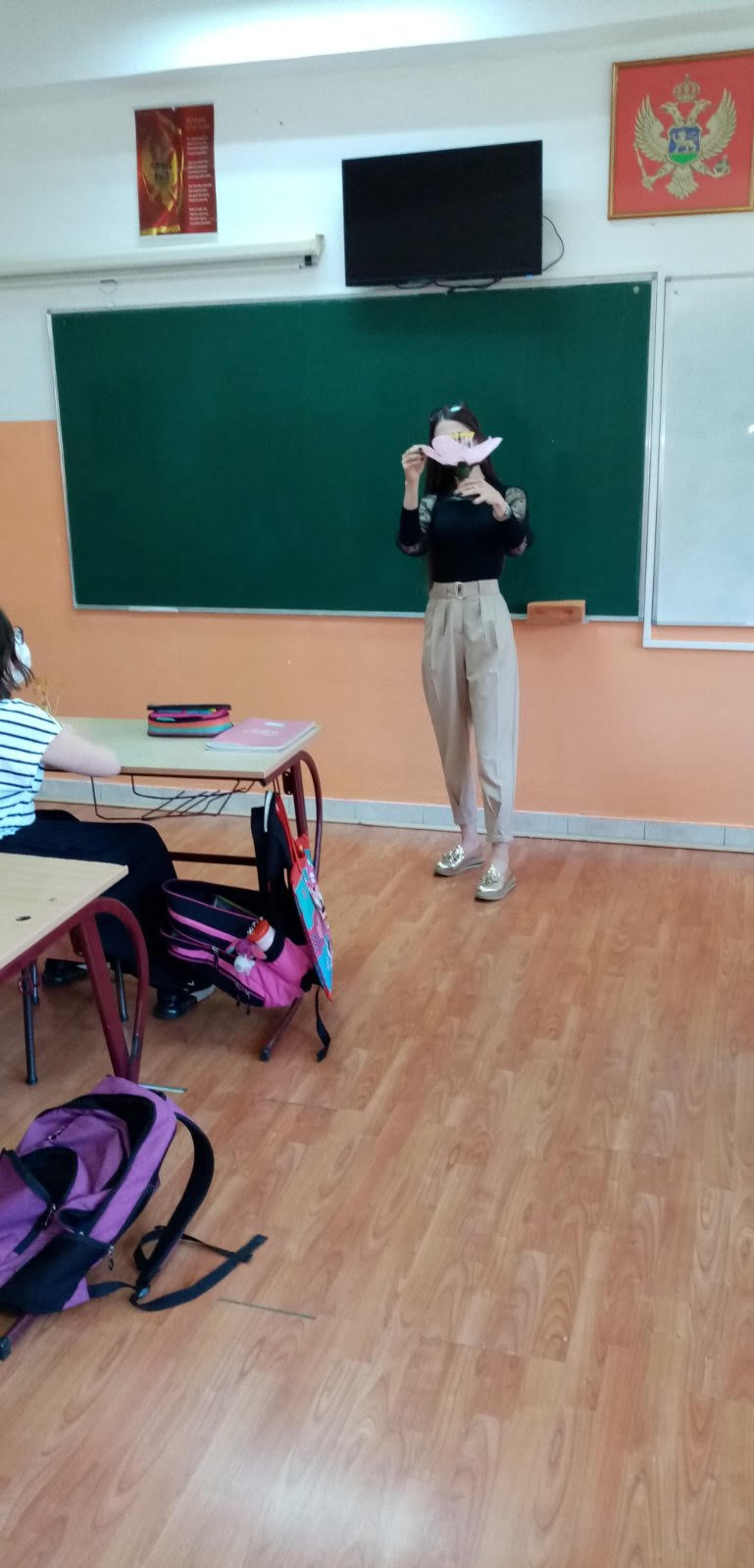 9. Materijali za podučavanje i učenjePrirodni materijali (jednopolni i dvopolni cvjetovi), model cvijeta, slike i ilustracije, tečna supstanca (uzorak)Učenici posmatraju prezentaciju Djelovi cvijetahttps://youtu.be/LjCzPp-MK48 10. Potrebna materijalna sredstva(uključujući troškovnik, ako je potrebno obezbjediti finansijska sredstva)Za ovaj čas nijesu potrebna finansijska sredstva, ali za pripremanje bazara će biti u zavisnosti od odabranih recepataNapomena: ako škola nema odgovarajući materijal treba obezbjediti materijalna sredstva za nabavku istih ( modeli, prirodni materijali, tečne supstance)11. Očekivani rezultatiSticanje viših znanja o cvijetu i razumijevanje značaja i uloge cvijeta u svakodnevnom životu, razvijati osjećaja za lijepo i korisno 12. Opis sistema vrednovanjaPohvale za aktivnost  i usvojenost novih znanja na času, motivisanje učenika u razvoju kreativnih ideja radi uspješnijeg angažmana na Bazaru, kao imotivisanje učenika  za istraživanje13. EvaluacijaPozitivni komentari roditelja, kolega, kao i zainteresovanost učenika za dalji  rad